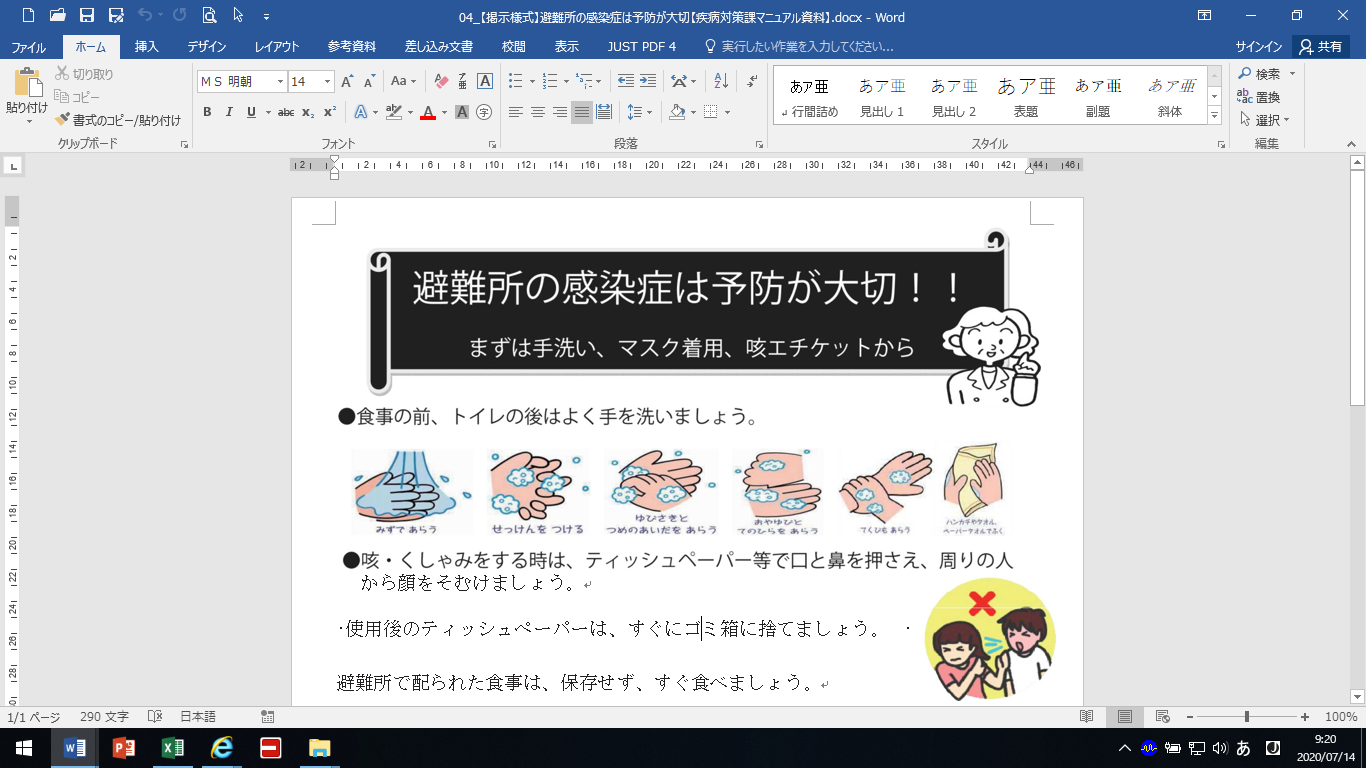 ● Lave bem as mãos antes das refeições e depois de ir ao banheiro.● Ao tossir ou espirrar, cubra a boca e o nariz com um lenço de papel, etc. e afaste seu rosto das pessoas ao redor.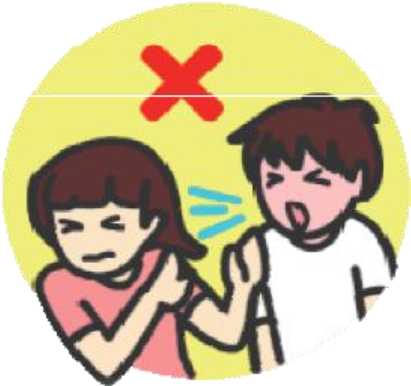 ● Jogue o lenço de papel no lixo, logo após o uso.● Não guarde a refeição distribuída no refúgio, comendo-a imediatamente.● Em relação à água potável, confirme com a equipe do refúgio antes de beber.● Descarte as fraldas no local especificado.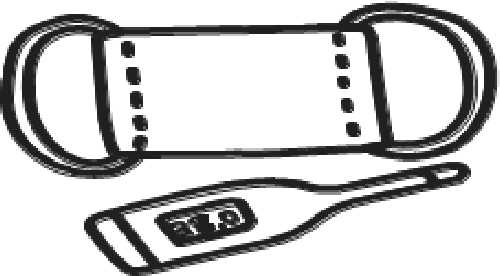 ● Não limpe vômitos com as mãos desprotegidas.● Se tiver tosse, use máscara, mesmo que seja um sintoma leve.● Se você tiver um dos seguintes sintomas, consulte um médico ou enfermeiro de saúde pública o mais rápido possível, e examine em uma instituição médica.Febre, tosse, expectoração amarelada, enjoo, diarreia, falta de ar, respiração irregular, palidez, cansaço, etc.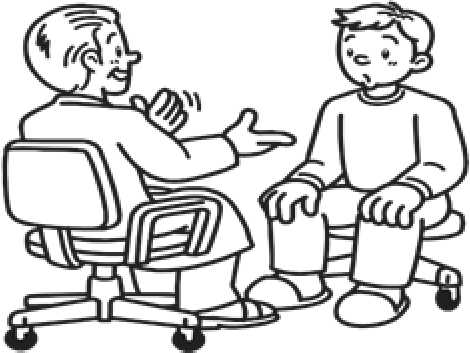 